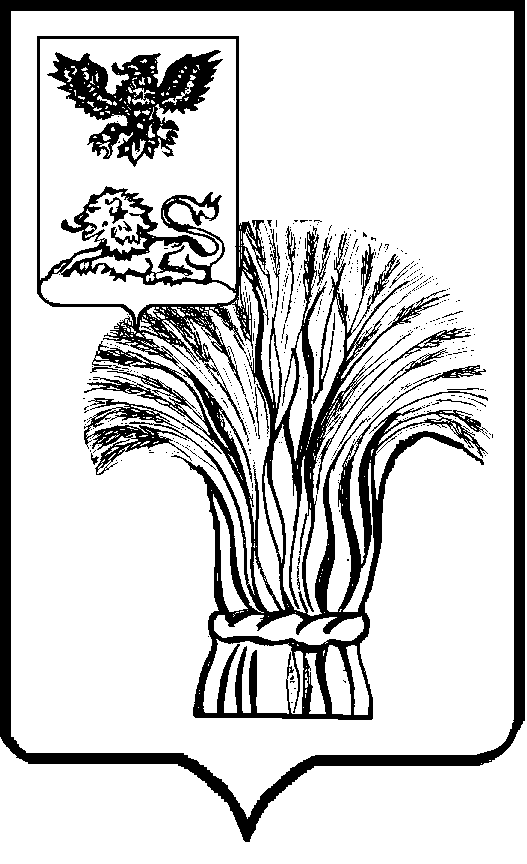 АДМИНИСТРАЦИЯ РОВЕНЬСКОГО РАЙОНАБЕЛГОРОДСКОЙ ОБЛАСТИ РовенькиПОСТАНОВЛЕНИЕ16 августа 2022 года                                                         №421Об утверждении форм документов, используемых при осуществлении муниципального контроля, не утвержденных приказом Министерства экономического развития Российской Федерации от 31 марта 2021 года№151 «О типовых формах документов, используемых контрольным (надзорным) органом»В соответствии с частью 3 статьи 21 Федерального закона от 31.07.2020 № 248-ФЗ «О государственном контроле (надзоре) и муниципальном контроле  в  Российской   Федерации»   администрация  Ровеньского района постановляет:1. Утвердить в отношении осуществляемых администрацией Ровеньского района муниципального земельного контроля, муниципального жилищного контроля, муниципального контроля на автомобильном транспорте и в дорожном хозяйстве прилагаемые:1.1. Типовую форму задания на проведение контрольного мероприятия без взаимодействия с контролируемым лицом (приложение № 1).1.2. Типовую форму акта о проведении контрольного мероприятия 
без взаимодействия с контролируемым лицом (приложение № 2).1.3. Типовую форму предписания (приложение № 3).1.4. Типовую форму протокола осмотра (приложение № 4).1.5. Типовую форму протокола досмотра (приложение № 5).1.6. Типовую форму протокола инструментального обследования (приложение № 6).1.7. Типовую форму протокола испытания (приложение № 7).1.8. Типовую форму протокола опроса (приложение № 8).1.9. Типовую форму требования о предоставлении документов (приложение № 9).1.10. Типовую форму журнала учета предостережений (приложение № 10).1.11. Типовую форму журнала учета консультирований (приложение № 11).1.12. Типовую форму журнала учета контрольных (надзорных) мероприятий без взаимодействия (приложение №12).2. Разместить настоящее постановление в сетевом издании «Ровеньская нива» (niva1931.ru) и на официальном сайте органов местного самоуправления муниципального района «Ровеньский район» Белгородской области в сети «Интернет». 3. Контроль за исполнением настоящего постановления возложить на  первого заместителя главы администрации Ровеньского района по экономике -  начальника управления финансов и бюджетной политики администрации Ровеньского района Подобную М.В. и заместителя главы администрации Ровеньского района – начальника управления капитального строительства, транспорта, ЖКХ и топливно-энергетического комплекса администрации Ровеньского района Волощенко А.П.   Глава администрации               Ровеньского района               		                      Т.В. Киричкова  ПРИЛОЖЕНИЕ РАЗМЕЩЕНО НА ОФИЦИАЛЬНОМ САЙТЕ ОРГАНОВ МЕСТНОГО САМОУПРАВЛЕНИЯ РОВЕНЬСКОГО РАЙОНА